Publicado en Barcelona el 12/04/2023 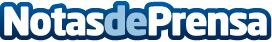 Brabantia destaca las características de su tendedero HangOn de 25m y con barraAhorrar tiempo y energía secando la colada de forma natural y ahorrar espacio también colgando las prendas en este ingenioso tendedero. Gracias a su práctica barra y a sus 25 metros de espacio para tender de manera flexible. XXL en tamaño y prestacionesDatos de contacto:Carmen Barasona+34607221321Nota de prensa publicada en: https://www.notasdeprensa.es/brabantia-destaca-las-caracteristicas-de-su_1 Categorias: Cataluña Consumo Hogar http://www.notasdeprensa.es